山西国创科技有限责任公司    关于向科技部火炬高技术产业开发中心和本届大赛组委会的领导及各位专家评委们：    发出在本届大赛的大平台论坛中、或在适当的时间场合，给予参加本届大赛参赛的单位：“山西国创科技有限责任公司”60分钟的时间，用于现场展示论证参赛的创新产品“裸视（裸眼）3D光电显示图像器”科学技术的基本原理的请求书，敬请审阅并给与批准！ 请求单位：山西国创科技有限责任公司                  二0一六年十月二十四日目  录一、请求支持的事项	29二、请求支持事项的理由	301、阐述不科学原理来源的起因	302、不是利用人类两眼视差原理研发制造成功的事实说明	33三、对请求支持事项进行论证的必要性	36附件：发明人对发明的“裸视3D电脑电视机”科学技术的基本原理对外公开声明时间的公证书扫描件和发布“裸视3D电脑电视机”一屏三功能画面显示制造成功时间的公证书扫描件及山西国创科技有限责任公司营业执照的扫描件	41--42    尊敬的科技部和本届大赛组委会领导及本届大赛的各位专家评委们：    “山西国创科技有限责任公司”现急需科技部和本届大赛组委会领导及有关专家评委们的大力支持  一、请求支持的事项    “山西国创科技有限责任公司”现紧急请求科技部和此届大赛组委会领导及有关专家评委们对“本公司”手中拥有的22、24、27、42、46、55、58、72、84英寸等，柱镜式、狭缝式、和井窖一线天激光式光栅裸视3D光电显示图像器样机，进行高新技术含量、实用价值、安全环保、市场发展前景等鉴定。     1、认证该机是否是当代光电显示图像领域里的高新技术产品？     2、评估该机投入市场，对人类社会的实用价值和经济价值的概率。    注：“本公司”从2012年开始至今先后在国内找过十多家有关评估认证机构，包括行政部门的质监局，都不接“裸视3D电脑电视机”的认证评估，原因是没有国标依据可参照。    如果该机是高新技术产品，投入市场应用行业广泛时，其三维显像功能给人类在光电显示图像领域里，能提升直观真实的认识世界一切事物场景现象的画面作用时，可转换替代平面二维画面显示里外图像景物层次不分明和可解决观视模糊认识理解困难不尽人意的痛点时，那么该机全面占领光电显示图像领域市场，担当人性化本能需求光电显示三维图像工具实在合适不过了。    上述如此时，敬请科技部此届大赛组委会领导和有关专家评委：组织有关专家评委对“裸视（裸眼）3D光电显示图像器”科学技术的基本原理进行现场体验论证。    提供论证实验设施设备和论证实验工作由“山西国创科技有限责任公司”来担当。    论证结论由科技部此届大赛组委会领导和参加论证的有关专家评委定论！    特此，敬请立即批准在此届大赛的论坛现场会上启动认证、评估、论证事项。或适当的时间和场合。    二、请求支持事项的理由    现在，“山西国创科技有限责任公司”要大声疾呼：“裸视（裸眼）3D光电显示图像器”不是利用人类左右两眼视差原理研发制造成功的，此种原理经不起科学的论证！如若让“裸眼3D电视机”是利用人类两眼视差原理研发成功的、不科学的原理继续在社会上宣扬传播下去，将会对占有世界人口1/4的中华民族在光电显示裸视3D图像领域带来极大的危害！     1、阐述不科学原理来源的起因    “裸视3D电脑电视机”的创新发明制造成功：是83年纵向维数字制图软件发明编辑成功（因发明人的本性是碰到有稀奇古怪新鲜奇特的事物时爱探究鼓捣，为此发明成功的当时除心情非常激动外，根本就没有认为是什么科学发明）开始，到后来逐步优化升级成三维数字间隔排列式成像软件为前提；再利用大自然多种自然现象，和借助社会上已有的多种科学技术为先例，于1992年取得柱镜式裸视3D静态画的成功发明问世（发明成功后，发明人心里有无比自豪感，自认为做了一件与先祖神笔马良一样神奇的事外，应去申请专利的事毫无意识，当时中国的国情对于专利技术的保护与应用侵权事宜，社会体现不怎么重要）。在画面中图像景物能从画面屏幕中神奇般的飘出来的心态驱使下，更加激发了发明人继续鼓捣下去的意念信心，功夫不负有心人！在2003年创新发明成功了“柱镜式裸视3D光电显示图像器”。    注：研发成功“柱镜式光栅裸视3D光电显示器”时，内心深处考虑过要申报专利的事来，但又考虑到产品还没经过各项质量指标的合格运行测试，于是决定测试合格后在申报专利技术保护。    但是，“柱镜式裸视3D光电显示图像器”在测试产品各项应用质量合格过程中，发现图像显示屏幕表面塑料光学膜、片热胀冷缩物理性能变化太大，造成裸视3D显像面板与平面液晶显像面板像素点对点不能精准吻合，使显示裸视3D画面出屏的图像景物重影重重；并且塑料光学膜、片自身内有微小颗粒的结晶，在遇热环境下短时间（每天开机12小时以上，半年内就会变黄）内氧化变黄后，又造成显像时有浑浊污点不清晰的效果。为此，在改进提升质量时，发明人经常要把自己的身体上下一致的同时左右摇摆，为的是要校对准两眼观视时屏幕没有左右显示重影图像现象。同时也让自己的同事（雇佣的员工）参与在其中，让大家的眼光审视是否校对准确，并且告诉在场的同事在摇摆观视时，两眼都看不到左右有丝毫的重影时方为对上了。    注：发明人在86年开始时对外雇佣招聘员工，特别是从98年到2004年期间，经常雇佣有勤工俭学的十多名频繁调换的在校大学生，毕业后去向广泛分流到全国各地、甚至有的到国外。    在2005年时，发明人经过三年对“柱镜式裸视3D光电显示图像器”进行改进无法取得显像塑料光学膜、片质量稳定达标时，干脆淘汰了“柱镜式裸视3D光电显示图像器”。开始转向研发“狭缝式黑白光栅裸视3D电脑电视机”于2007年研发成功，准备用3年的时间对该机进行各项质量指标测试的期间内，突然从2008年开始，中央电视台铁塔内出现“柱镜式裸眼3D电视机”，2010年上海世博会中国主题馆三层又出现了“柱镜式裸眼3D立体显示器”，2011年北京中关村有出售“裸眼3D立体手机”。    注：发明人知道后，去中央电视塔和上海世博会参观考察过，考察时发现展示的产品与发明人发明制造的“柱镜式裸视3D光电显示图像器”一模一样，只是整机外表比发明人的精致，但是画面显示质量比发明人的还差。“裸眼3D立体手机”质量更差，于是手机不到两年便销声匿迹了。    紧接着在互联网上有国外松下、富士、三星等知名光电显示图像企业都声称自主研发成功“裸眼3D立体显示器”，国内有北京、天津、上海、河南、广东、吉林等地陆续出现十多家声称有自主知识产权，能独家制造出“裸眼3D立体电视机”。有的声称是引进国外先进技术，有的声称是自主研发成功的。但对发明原理的阐述是一个口径，都是利用人类的左右两眼视差原理研发成功的。同时，有10多家还以利用人类左右两眼视差原理发明制造成功“裸眼3D立体电视机或显示器”申请办理了专利。特别是声称：受工信部或科技部领导的支持，承担国家《裸眼3D行业标准草拟制定》的牵头单位和负责系统标准编制中国裸眼3D工作的单位不下20家，不知是真是假？    注：请教专门负责裸眼3D行业系统标准编制工作的是国家哪个部委、司、处？“山西国创科技有限责任公司”也要向裸视3D光电显示图像产业为国出一份力，敬请有关领导和爱心人士告诉我们。    从2008年开始到今2016年末，此时的中国“裸眼3D立体电视机或显示器”科学技术的基本原理，是以人类左右两眼的视差现象原理发明制造成的科学定论，从农村到城市、从平民到高干、从小学生到院士大部分在心目中好像已形成共识。发明人在参加的多次光电显示图像产品的展会上，遇到好多参观考察者，开口评论就是这台机画面显示“立体”感很强，或“立体”感不行，它能显示3D画面的原理是用左眼看到的是左眼的，右眼看到的是右眼的，两眼同时看到的合起来就成3D画面了。    在互联网上看到有的商家宣称有自主知识产权，并大写特写利用人类左右两眼视差原理的科学道理。有的还声称制造出了“4D”、“5D”，甚至“6D”电视马上要制造出来了；通过互联网可看到国家知识产权局网站上，有登载已经申报办理了裸眼3D立体电视机专利的单位，更是明确表明是利用人类左右两眼的视差原理发明了“柱镜式裸眼3D电视机”。    2、不是利用人类两眼视差原理研发制造成功的事实说明    （1）“裸视（裸眼）3D光电显示图像技术”不是利用人类左右两眼视差现象研发成功的。    人类利用左右两眼同时观视裸视3D光电显示屏幕画面，纵向维图像景物凸出屏幕效果震撼；用单眼（或左或右）观视光电显示屏幕的效果不如两眼的现象，和人类观视大自然的现象是相同的，是人类有史以来用眼观视大自然的本能。“柱镜式裸视（裸眼）3D光电显示图像器”屏幕显示的景深、景凸效果，被人用单眼观视时减弱成近似平面2D显示的效果，是柱镜式塑料光学光栅本身显示景深、景凸功能差的问题形成的。所以，不能定为是利用人类左右两眼视差现象原理研发制造成功的。     注：“裸视（裸眼）3D光电显示图像技术”经不起人类左右两眼观视视差现象原理实践的论证。“山西国创科技有限责任公司”可以在大赛现场给大家做出不是的实验论证。    （2）“裸视（裸眼）3D光电显示图像技术”是利用大自然多种现象，和借助社会上已有的多种科学技术先例，特别是人类在井、窖、一线天内观视头顶上空显现景物现象的原理，和望远镜技术的先例，再有激光手电筒聚光发射光芒技术的先例，透光半圆柱三棱或弧度材料如钻石、玻璃、塑料等显现图像先例技术发明创新制造成功的。    注：“山西国创科技有限责任公司”可以在大赛现场给大家做出是的实验论证。    （3）“眼镜式3D光电显示图像技术”相对来说，可以定论为是利用人类左右两眼观视视差现象原理，如红蓝、红绿、偏光、快闪式等。    注：“山西国创科技有限责任公司”可以在大赛现场给大家做出是的实验论证。    （4）不是专业从事裸视3D光电显示技术的人员，观视柱镜式裸视3D光电显示图像画面时，会被人类有史以来在大自然进化中，形成的左右两眼观视大自然本能的景物现象所蒙蔽。    注：“山西国创科技有限责任公司”可以在大赛现场给大家做出亲身体验的论证。    （5）世界上没有“4D、5D”、甚至“6D”图像显示器，因为人类没有观视“4D、5D”、甚至“6D”场景的能力，人类的本能永远只能观视到眼前左中右横向维、上中下竖向维、远中近（3D图像显示器上为里中外）纵向维的三维场景现象。    注：要观视到“4D、5D”、甚至“6D”图像画面，那得传说中的神话人物如神仙、佛祖菩萨、上帝等。    （6）世界上没有“立体”电视或显示器，因为光电显示器制造的显像功能是以人为本的，所以显示画面的屏幕是剖立面的，那么“立体”二字在中华汉字汉语里表达意思为：在平面上矗立起来的物体为“立体”。光电显示图像器屏幕是剖立面的，从屏幕中出来的或者是飘出来的再或者是飞出来的再再或者是走出来的图像景物不能叫“立体”，也不能比喻为“立体感”强或弱的现象。而是图像景物走出、突出、飞出、飘出距离的多少？    注：中华民族上下五千年灿烂的文字文化表意应用不应该随意歪曲，不知此意见是否正确合理？    （7）“裸眼”？人类观视光电显示图像显示器时是用眼观视，用眼观视光电显示3D图像画面时有两种：一种需佩戴3D专用式眼镜（眼镜式3D光电显示图像器）；另一种是不需佩戴3D专用式眼镜（裸视3D光电显示图像器），所以有戴眼镜与不戴眼镜（裸）观视之分。那么“裸眼”之称在中华汉字汉语里表达意思应为不在脑袋上长着的眼睛，如若该理解正确？“裸眼”3D立体光电显示图像器的“裸眼”二字的意思，与“裸视”的表达意思就大不相同了。    注：取名叫“裸眼3D立体电视机或光电显示图像器”的发明制造家，对中华汉字文化知识真的是欠缺呢？还是另有“深意”呢？因为2003年出现裸视机，2008年出现裸眼机，裸眼机与裸视机的观视方法分别在什么地方？
    （8）又有的企业说“裸眼3D光电显示图像器”是多视角技术。观视该机画面时画面角度随着人眼在左右倾侧移动，这是多条柱镜式半圆弧光学光栅左中右交叉激光衍射图像形成的倾侧现象，我们不懂该企业说多视角技术要表明什么意思？凡是一切能显示平面2D图像的物体都能显示多视点，凡是能显示3D图像的物体都能显示多角度多视点。所以，肯定不能定理为研发成功该机科学技术的基本原理。    注：综上（1）-（8）所述如有一定的道理时，特别是“裸视（裸眼）3D光电显示图像器”研发制造成功的科学技术原理真的不是利用人类左右两眼视差现象时，将会对······。“山西国创科技有限责任公司”敢承担一切道德、民事、刑事责任对上述说明负全责。    三、对请求支持事项进行论证的必要性    但凡对一项重大科学技术发明的原理，不争论不明白，不论证不正确。    裸视（裸眼）3D光电显示图像产业是一项刚起步的新兴产业，从有发明“苗头”到研发制造成合格可上市产品的今天、才37年的时间。为此，裸视（裸眼）3D光电显示图像产业界，对该向高新技术的基本成型原理有不同的看法是很正常的。    在不同看法的深处，有不同的理解，不同的目的。    不同的理解，不经争论论证，会有不科学原理的理解继续蔓延下去。    不同的目的，不经激烈的争论，严谨的科学实验论证，除危害本身产业的科学发展外，还会给社会带来其它方面的危害。    注：如80年代，“气功大师”把气功的科学原理歪曲成宇宙界的“一切精灵”的总称，吹嘘成有至高无上的法力，演变成欺骗人民、捞取不义之财的法宝，而很多无知气功常识的人甘愿上当受骗，最终给中华民族传统修身健体养生长寿的瑰宝气功带来灭顶之灾，至今难以恢复“元炁”。    为此，进行“裸视（裸眼）3D光电显示图像技术”科学技术的论证是很有必要的！    1、对“裸视（裸眼）3D光电显示图像技术”得出正确的科学技术基本原理时，将有益裸视（裸眼）3D光电显示图像产业科学发展、良性发展、快速发展。    2、在国家顶尖级科技创新创业大赛的大舞台上，进行创新产品的科学技术基本原理的论证，本身对高新技术进行科学知识普及起到最广泛、快速、有力的作用。    特别是创新提升了科技创新创业大赛科学赛事的内容，更加促进了国家双创工作的大力行动。    3、如果在本届大赛上，能带动起“裸视（裸眼）3D光电显示图像技术”科学技术的基本原理在全球业界大讨论、大论证的热潮，将会对未来再有重大科学技术发明产生时，就会形成大讨论大论证的风向标，此举可对提升科技兴国的大力推动贡献不小，同时也体现了新兴大国对世界科技进步的担当！    并且，在全球大讨论大论证中，对“裸视（裸眼）3D光电显示图像技术”得出正确的科学技术原理的同时，也会水落石出的证明“裸视（裸眼）3D光电显示图像技术”是中国人发明的事实根据。    因为，在世界上任何一项科学技术的发明产生，都要有大自然现象和世上已有技术先例与人心的所需发生碰撞产生灵感意向；要实施研发工作时，前期要准备研发时需要的研发经费、实施设备、仪器工具、各种材料等，在研发的时间内有多次反复试验报废的原始材料，可用的初级产品，落伍的设备工具，在创新改进升级的产品，淘汰的产品，和现有认为研发创新成功的产品，显现出酸、甜、苦、辣、咸五味交感真实原始实物证据的全部过程场面，才能初步证明该产品是发明人研发创新的；再加上该产品发明人能把用材出处、报废原因讲明白，亲自动手娴熟的操作，如数家珍讲明研发过程中每一关键环节的科学要点，和头头是道阐述研发创新产品多项关联技术重要的相扣环节，此时就可毫无悬念的证实其是发明人了。为此“山西国创科技有限责任公司”心中有数，因为我们在8年多的时间里，以学习、合作、采买的各种理由，对全国各裸眼3D立体光电显示图像企业做了详细的了解。所以敢肯定的说，全天下只有真正发明人能做到上述如此。      另外，外国人在200年前科学预言不久的将来利用人类两眼视差现象可产生光电显示3D图像的技术，指的是红蓝、红绿两眼两色叠加增厚形成的技术，不是“裸视3D光电显示图像技术”。    “裸视3D光电显示图像技术”的研发灵感来自大自然多项原理，时间久远到与人类的诞生同龄；研发参照世上已有的技术先例来自近80年；直接产生人心所向的碰撞灵感来自1981年，计算机（主机像3个大铁皮文件柜时代）3/4黑白屏幕显示的凸体字；付诸实施是1983年纵向维制图软件编辑成功之时开始的，距今有34年的历史。    在此要详细汇报发明过程，因为篇幅太长，又是叙述不如全国乃至全球大讨论、大论证真实可信！    注：对参赛的创新产品，在参赛的大平台上进行科学技术的基本原理的论证展示，可充分体现了国家顶层对大力发展科技兴国的方针政策还在继续不断的深化改革。    尊敬的科技部和本届大赛组委会的领导及各位专家评委们：敬请给予“本公司”在本届大赛的论坛时间内60分钟的时间，让我们汇报展示“裸视3D光电显示图像技术”科学技术基本原理的论证吧！我们需要大力支持、切实帮助。    我们对我们请求事项所汇报的材料能负全责，因为我们有36年专门从事裸视3D光电显示图像产业沉淀积累的厚重科学文化基础知识；我们有36年的工匠型技术研发实践经验；我们有36年从不间断反复验证“裸视3D光电显示图像技术”科学技术基本原理的真凭实据；我们有研发创新制造“裸视3D电脑电视机”36年的原始设施设备、材料样机等一切真实的物体证据；我们研发创新产品的科学技术基本原理来自大自然的多项现象和前人的科学技术先例。    所以，我们在全球独家掌握着裸视3D“成像”和“显像”两项高新技术。由此，我们研发创新制造的“裸视3D电脑电视机”10多年来各项画面显示质量一直在全球独家领先。    为此，我们能对“十二五”国家战略性新兴发展电子核心基础产业，三维立体（3D）高新前沿技术贡献自己的力量，甚至可能起到领跑的作用。    尊敬的科技部和本届大赛组委会领导及各位专家评委，我们不会为了一时的风头把自己的终生事业当儿戏，更不会自毁36年来用血汗挣下的基业。我们要的是让全社会都知道“裸视3D光电显示图像技术”正确的科学技术的基本原理。    科学的“裸视3D光电显示图像技术”正确的基本原理弄明白后，将会导向裸视3D光电显示图像产业质的提升、跃的推进；还能启发促进相关联产业的创新发展；更能为中国领先占领全球光电显示裸视3D图像产业奠定稳实的基础；同时不会像平面液晶彩色电视替代转换鼓肚电子管彩色电视时代时，仅中国市场上的上万亿人民币的彩色电视机产业经济，由中国流向日本的松下夏普、韩国的LG三星等。    尊敬的科技部和本届大赛组委会领导及各位专家评委们，从81年开始，由于我们不懂发明成功高新技术产品后，要申报专利能保护发明人知识产权的愚昧；由于我们对申报专利的不及时，造成别人的抢报；由于我们自认为申报专利时必须如实正确的报告其科学技术的基本原理，不申报反而能保住该发明创新产品核心技术三阶段三次延误至今的36年里，庆幸核心关键技术是保住了。但是造成了我们在享受国家对中小企业和科技型企业扶持的政策中，不够扶持政策规定的标准范围。特别是内心深处特别憋屈，别人拿我们的研发成果在歪曲科学原理的同时还大肆炫耀，逼得我们现在不得不讲出我们创新产品的核心关键技术原理。当然主要是我们自己的多次失误造成的，我们谁也怨不着。    今天我们能凭借国家级科技创新创业大赛的大平台上，向国家科技首脑机关的领导和顶级专家评委展示论证我们创新产品的科学技术基本原理，是我们8年来梦寐以求的愿望。我们相信，如果能在此届大赛的论坛上，让我们展示我们创新产品的技术原理时，同样也展示了真实的我们，为此可解救我们在申报专利中的失误给我们带来的困境。同时，我们保证会给本届大赛添彩扬威的，特此敬请给予我们展示论证的机会吧！                                                                    致  礼    请求单位：山西国创科技有限责任公司    联 系 人：张志华    联系电话：15343515998/18635192784                  二0一六年十月二十四日    下附：发明人对发明的“裸视3D电脑电视机”科学技术的基本原理对外公开声明时间的公证书扫描件发明的“裸视3D电脑电视机”科学技术的基本原理对外公开声明时间的公证书扫描件                                                                   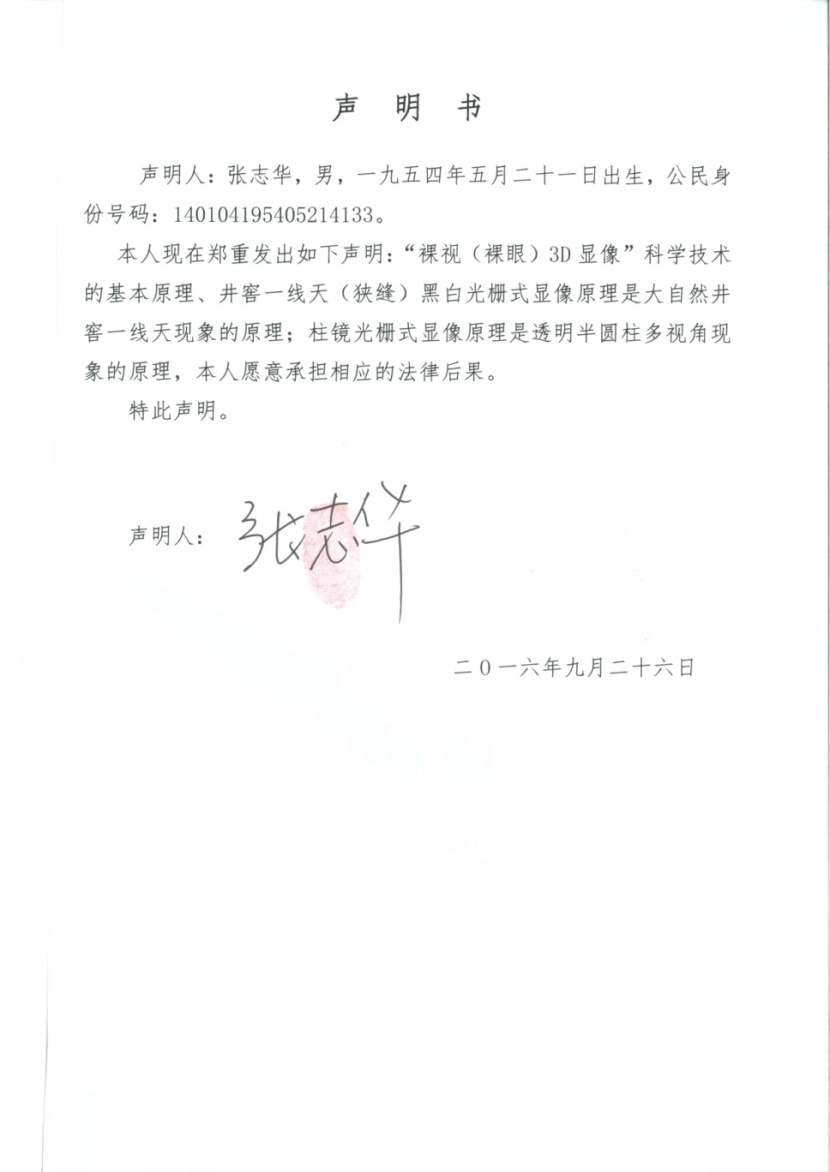 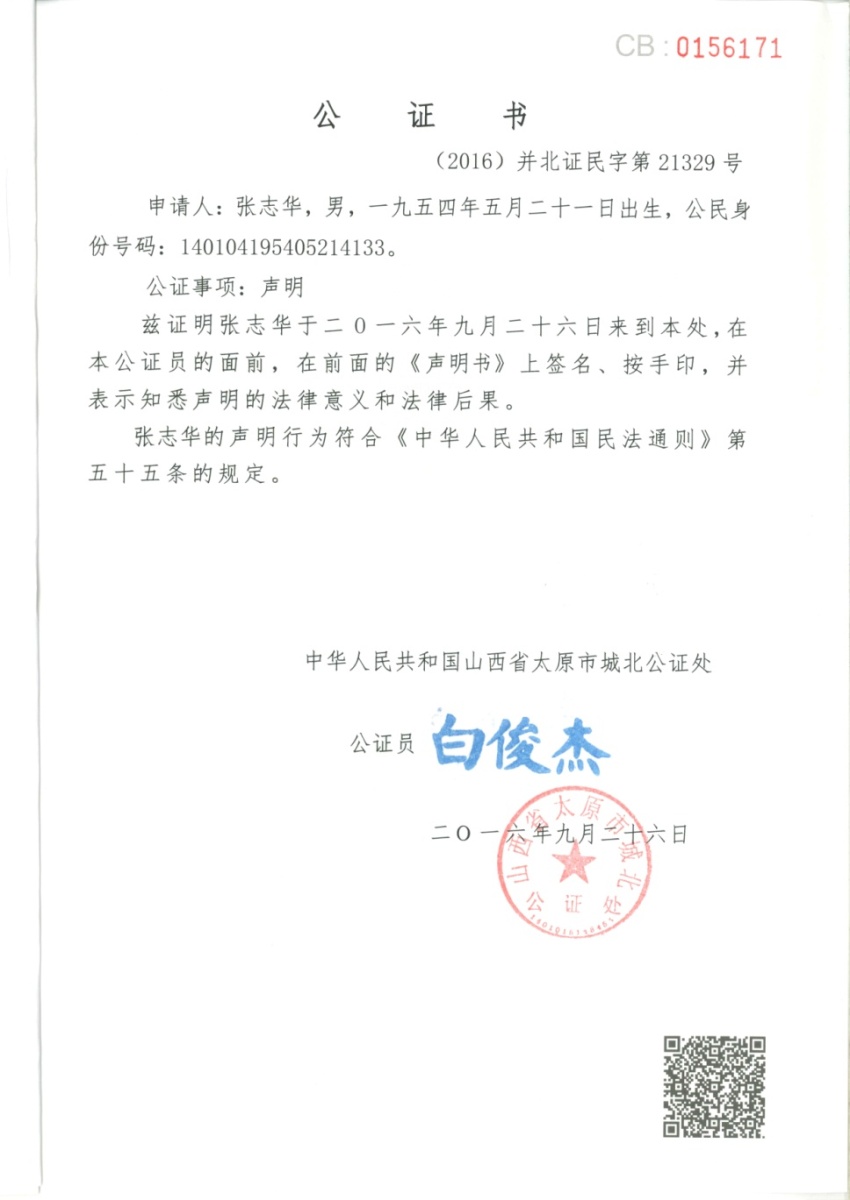 